Temat: Zdrowe – chore  drzewoCel ogólny:− rozwijanie mowy.Cel operacyjny:Dziecko:− wie, czego potrzebują drzewa , żeby się rozwijać.NAJPIERW SKŁON – Wygibasy z naszej klasy - piosenka dla dzieci na poranną pobudkę.https://www.youtube.com/watch?v=FZ3pj_ZkldQ1. Ćwiczenia logopedyczneDziecko za rodzicem:Układa wargę dolną na górnej, a potem górną na dolnąZłączonymi wargami wykonują ruchy okrężneDolną wargą zasłaniają dolne zęby, a górną wargą- górne zębyDmucha przez złączone wargi, lekko wysuwając do przoduNaśladuje ssanie cukierkaNabiera powietrze pod górną wargę, a potem pod dolną                 wymawia na przemian: a: o2.Słuchanie opowiadania pt. „Dwa drzewa”Na dwóch niewielkich, ale odległych od siebie pagórkach, rosły dwa drzewa. Jedno było wesołe, uśmiechnięte, a drugie smutne. Radosne drzewo miało rozłożystą koronę, piękne, zielone liście, a w jego konarach wesoło śpiewały ptaki. W upalne dni wiatr delikatnie poruszał gałązkami drzewa, a ono zachęcało ludzi, aby pod nim odpoczęli. Siadali, więc przechodnie w cieniu, wsłuchiwali się w szelest liści i śpiew ptaków. Było im dobrze. Smutne drzewo miało ubogą, poszarpaną koronę. Na jego gałęziach kołysało się zaledwie kilka listków. Ludzie nie siadali pod nim, bo nie dawało cienia. Ptaki przysiadały tylko na chwilę, smutno ćwierkały i odlatywały szukać lepszego schronienia. Pewnego wieczoru drzewa zaczęły rozmawiać ze sobą. – Jestem takie szczęśliwe – mówiło wesołe drzewo. – Mam glebę, z której moje korzenie mogą czerpać wodę i soki, czyste powietrze i słońce, dzięki któremu moje liście mogą wytwarzać sobie pokarm i oddychać. W moich konarach ptaki wiją gniazda i radośnie śpiewają, a ludzie chętnie przychodzą do mnie, bo daję im cień i tlen. – Jestem bardzo przygnębione – mówiło smutne drzewo. – Tak bardzo chcę żyć. Dawać ludziom cień i tlen, a ptakom schronienie. I choć bardzo się staram, wszystko na nic. – Jak to możliwe? – zapytało wesołe drzewo. – Przecież masz glebę, powietrze, deszcz, słońce. Czego ci jeszcze potrzeba? – To nie wystarcza – odrzekło smutne drzewo i rozpoczęło swoją opowieść. – Gdy byłem młodym drzewkiem, miałem piękne zielone listki i delikatną korę. Wtedy pod drzewem zjawił się urwis. Najpierw nożykiem pociął moją korę, by wyryć na niej napis. Potem połamał moje gałęzie i zrobił z nich szałas. Moje zielone serce płakało, ale nikt nie zwracał uwagi na krople, które wypływały spod oskubanej kory. Poskubana kora nie chroniła mnie już tak dobrze. Chorowałem. Ale gdy nadeszła wiosna wypuściłem nowe gałęzie, które się zazieleniły. W moim cieniu usiedli ludzie. Jedli, pili, bawili się i za każdym razem zostawiali śmieci. Urosła z nich duża góra. Pewnego dnia zaczął padać deszcz i rozpuszczać to śmietnisko. Wszystkie trucizny wraz z wodą wsiąkały w ziemię. Moje korzenie zamiast czerpać pożywne soki, piły truciznę. Listki powoli zaczęły mi usychać, ale nie uschły wszystkie. Dlatego następnej wiosny znów zebrałem wszystkie siły i wypuściłem nowe. Również i tym razem niedługo cieszyłem się zielenią. Wiatr przywiał chmurę, z której spadł deszcz. Ale nie ten życiodajny, który pomaga wzrastać roślinom. To był kwaśny deszcz, po którym rośliny chorują. Rosną wolniej i łatwiej ulegają szkodnikom. – Kwaśny deszcz? A co to takiego i skąd się wziął? – przerwało opowieść wesołe drzewo. – Z fabryki. Trujący dwutlenek siarki wyleciał z kominów fabryk. Wiatr przywiał go tutaj i spadł wraz z deszczem. Długo chorowałem, ale udało mi się przeżyć i znów wypuściłem zielone liście, i rosnę. Ale co będzie dalej?… Umilkło smutne drzewo. Zapadła głęboka cisza. Na wesołym drzewie nie poruszał się żaden listek. I nagle w tej ciszy rozległ się żałosny krzyk smutnego drzewa: – Nie proszę człowieka, aby pomagał mi rosnąć! Wystarczy, że nie będzie mnie niszczył!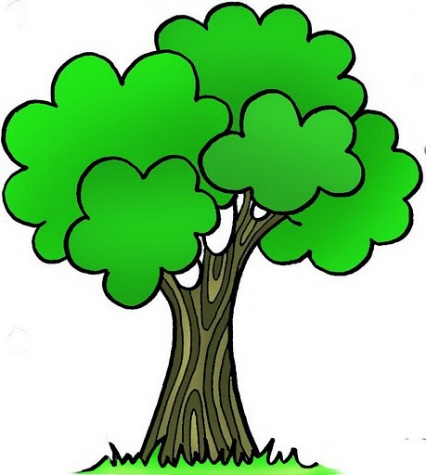 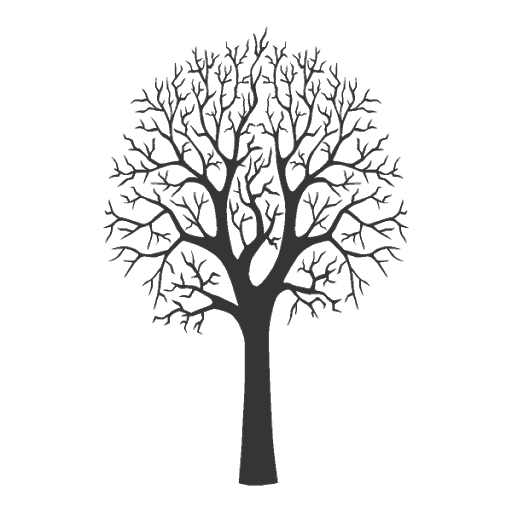 3.Rozmowa z dzieckiem na temat opowiadaniaJak wyglądało wesołe drzewo?Jak wyglądało smutne drzewo?Co zrobił złego człowiek smutnemu drzewku, kiedy było jeszcze młode?O co smutne drzewo prosiło człowieka?4. Zabawa „ Przeprawa przez strumień”Na podłodze-strumyku ustawiamy "kamienie": poduszki, kartki papieru, drewniane klocki itp. Zadaniem dziecka jest przeprawa przez strumień bez dotknięcia stopą "wody".5. Zabawa „Wspinaczka na górę”Rodzic asekuruje dziecko trzymając je za rękę, dziecko wchodzi pod górę na przygotowane przez rodzica przedmioty i schodzi też z asekuracją  ( od najniższego do najwyższego np.: duży klocek, małe krzesełko, duże krzesło, stolik lub szafka)  6. Zabawa  „ Przejdź przez tunel.”Rodzice robią tunel, trzymając obręcze (tworzą one tunel można  zrobić tunel z krzeseł, na powietrzu mogą to być jakieś krzewy między którymi dzieci będą przechodzić na czworaka) dzieci przechodzą przez tunel kilkakrotnie.Pokoloruj  wesołe drzewo.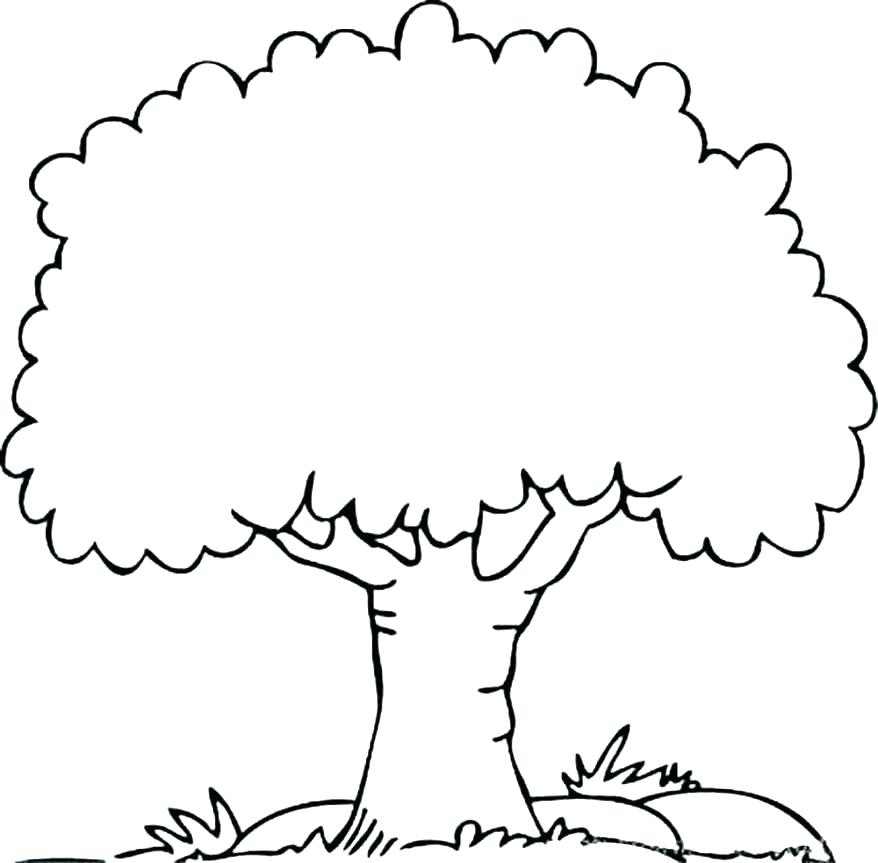 Pokoloruj smutne drzewo.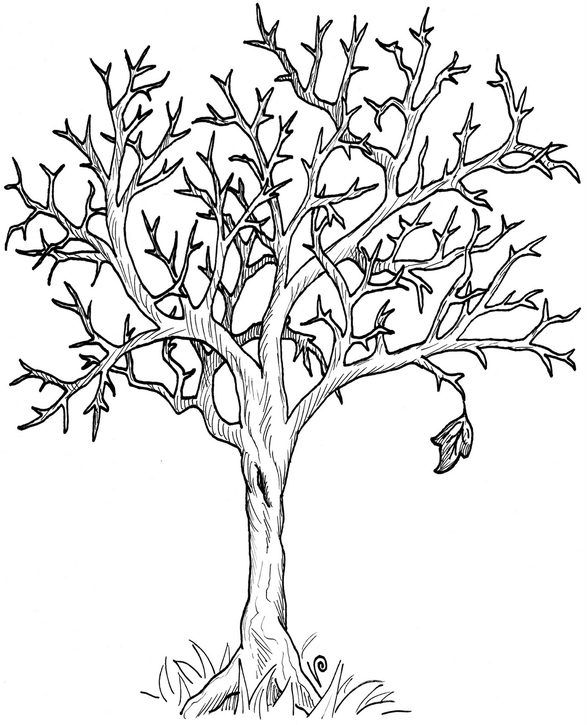 